Образовательные сайты Официальный сайт Министерства образования и науки Российской Федерацииhttp://www.mon.gov.ruфедеральный портал "Российское образование"http://www.edu.ru нформационная система "Единое окно доступа к образовательным ресурсам"http://window.edu.ruЕдиная коллекция цифровых образовательных ресурсов http://school-collection.edu.ru Федеральный центр информационно-образовательных ресурсовhttp://fcior.edu.ru 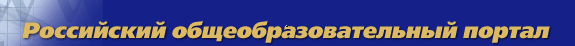 http://www.school.edu.ru/Образовательные ресурсы для учеников, учителей, родителей администраторов. Учебные, научно-популярные, познавательные и др. материалы по основным школьным дисциплинам. Вопросы здоровья и психологии школьников. Газета "Первое сентября" и приложения к ней. Правовая база. Национальные образовательные порталы. Единая образовательная среда школы.
[Информация предоставлена "Институтом новых технологий образования"]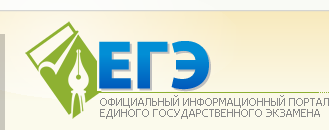 http://www.school.edu.ru/ Портал информационной поддержки проекта 'Единый государственный экзамен'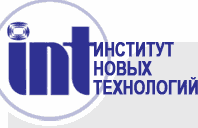 http://www.int-edu.ru/index.php"Институт новых технологий образования" (ИНТ)
Образовательное оборудование, творческие и развивающие среды для начальной и основной школы, компьютерные программы, дидактические и методические пособия, конструкторы LEGO, естественно-научные лаборатории, развивающие игры.
[Информация предоставлена "Институтом новых технологий образования"]http://vip.km.ru/vschool/Новые мультимедиа-пособия для средней школы из серии «Виртуальная школа Кирилла и Мефодия» – «Уроки Кирилла и Мефодия». Продукты серии «Уроки Кирилла и Мефодия» разработаны в соответствии с государственным стандартом образования РФ.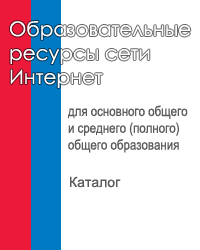 http://katalog.iot.ru/Раздел содержит перечень сайтов федеральных органов управления образованием, учреждений образования федерального уровня, информационных сайтов федеральных программ и проектов, перечень федеральных информационно-образовательных порталов, а также описания новейших систем доступа к образовательным ресурсам сети Интернет, создаваемых на государсвенном уровне в рамках Федеральной целевой программы развития образования.Сайт МО и науки РФ
http://www.ed.gov.ru/ 
Центр модернизации общего образования 
http://www.apkro.ru/ 
Профильное обучение 
http://www.profile-edu.ru/ 
Единый государственный экзамен 
http://www.ege.edu.ru/ Федеральный портал по дополнительному образованию
http://www.vidod.edu.ru/ 
Портал естественнонаучного образования
http://www.en.edu.ru/ 
"Учитель года"
http://teacher.org.ru/ 
"Образование: исследование в мире"
http://oim.ru/ 
"Вопросы Интернет-образования"
http://mp.openstat.ru/top/vio.fio.ru 
Центр дистанционного образования "Эйдос"
http://eidos.ru/ 
Издательский дом "1 сентября" 
http://1september.ru/ 
Бесплатные библиотеки
http://allbest.ru/ 
Виртуальная школа "КиМ"
http://www.km-school.ru/ 